DOLNOŚLĄSKI ZWIĄZEK PIŁKI RĘCZNEJ50 – 529   Wrocław,   ul. Borowska 1-3tel/fax  071 / 367 79 28   tel  071 / 33 79 321NIP  899 – 24 – 46 – 222e-mail:   dzpr@dzpr.eu       www.dzpr.euKonto: Dolnośląska Federacja Sportu  Bank Millennium S.A. 22 1160 2202 0000 0002 2730 5164 =============================================================================                         Wrocław, dnia 05.12.2017 r.DZPR powołuje na zgrupowanie zimowe Kadry Wojewódzkiej Młodzików w Sobótce w dniach  14-19.2018 r. następujących zawodnikówTrenerzyMarcin Palica	               Mieczysław Olejnik      Zbiórka zawodników w dniu 14.01.2018r o godz. 15.00.Sobótka ul. Świdnicka 20 Zakończenie w dniu 19.01.2018r. ok. godz. 12. 00 	Trener koordynator DZPR          /-/ Mieczysław OlejnikLPNAZWISKOIMIĘKLUB1.JastrzębskiMarcelSPR Chrobry2.JaniewiczArturSPR Chrobry3.KrukowskiPiotrSPR Chrobry4.SłupskiMichałSPR Chrobry5.MichałowiczFilipSPR Chrobry6.SzymankiewiczMarcelSPR Chrobry7.SzczeblewskiBartoszSPR Chrobry8.PaździorkoPatrykMKS MOS Wrocław9.AntosikTomaszMKS MOS Wrocław10.TomkowiczTomaszMKS MOS Wrocław11.OkińczycAleksanderMKS MOS Wrocław12.BobońskiMateuszMKS MOS Wrocław13.ZelekAleksanderSKPR Świdnica14.WawrzyniakFilipLKPR  Oława15.PoźniakKornelLKPR  Oława16.PacekSzymonMSPR 7 Legnica17.BędzikowskiJakubMSPR 7 Legnica18.DecPiotrMSPR 7 Legnica19.GrudzińskiMichał  UKS 9 Legnica20.Kruszelnicki FilipUKS 9 LegnicaREZERWA21.BułaTomaszUKS Dobroszyce22.HallaDominikMKS MOS Wrocław23.GołembiowskiBartłomiejSKPR Świdnica24.SkrzypekMaciejMKS MOS Wrocław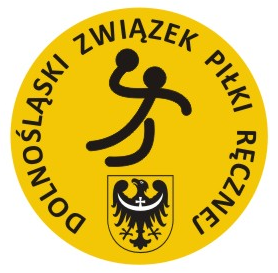 